 Základní škola a Mateřská škola Červené PečkyKutnohorská 181, tel. 321 761 106,  PSČ 281 21,e-mail : reditelstvi@zscp.czV Červených Pečkách 5.5.2020Vážení rodiče,
po dohodě se zřizovatelem bude 25. 05. 2020 obnoven provoz mateřské školy. Vzhledem k nastalé situaci bylo vydáno nařízení MŠMT o ochraně zdraví a zajištění provozu mateřských škol do konce školního roku. (zde)Po dohodě se zřizovatelem budou do MŠ přijímány pouze děti zaměstnaných zákonných zástupců na celodenní docházku.Účast dítěte potvrdí zákonní zástupci formou přihlášky doručené e-mailem nebo osobně vhozené do schránky školy u vchodu do ZŠ do 15. 05. 2020.Děti budou zařazené do 2 skupin do počtu max . 28 dětí na skupinu. Více skupin není možné v podmínkách MŠ vytvořit.Složení skupin je do 30. 06. 2020  neměnné.Provoz MŠ bude od 6:30 hod. do 16:00 hod.Zákonní zástupci mají povinnost podepsat čestné prohlášení a seznámení s rizikovými faktory ovlivňující docházku dítěte zdeČestné prohlášení odevzdejte při příchodu do MŠ ( můžete si ho vyplnit již doma a nezdržovat se vyplňováním na místě ).Nikdo s příznaky infekce dýchacích cest, které by mohly odpovídat příznakům nákazy COVID-19, nesmí do MŠ vstoupit. Pozdější výskyt onemocnění je třeba neprodleně hlásit. V případě pozitivního nálezu Covid -19, celá skupina včetně personálu školky, nastupuje na karanténu.Dítě i rodič budou procházet ranním kontrolním filtrem, kde jim bude měřena teplota. Do šaten MŠ vstupuje rodič s dítětem  jednotlivě s nasazenými rouškami. V areálu školy a školky všichni dodržují rozestup 2 m a neshlukují se. Při nedodržení pokynů a pravidel může být docházka dítěte ve školní skupině ukončena.Během pobytu dítěte v MŠ není nošení roušky povinné. Mgr. Š. Hanzlováředitelka školy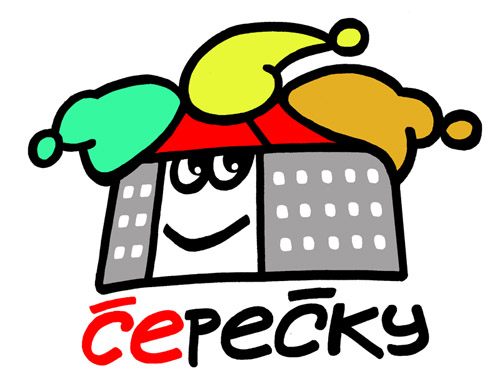 